 صغيرتي الجميلة اجيبي على الآتي:ماذا تنقل الجراثيم لنا؟ ...................................................................................................... ......................................................................................................لماذا يجب أن نحافظ على نظافة منزلنا؟ ...................................................................................................... ......................................................................................................ما معنى كلمة الضوضاء؟  ......................................................................................................5- اقرئي الفقرة الآتية وضعي خط تحت الكلمات الخاطئة ثم صححيها. ينمو في المملكة العربيت السعوديه مئةٌ وعشرون نوعنً من الأشجار، ويسهم هاذه الأشجار   ..................................................................................................... في حفظ التوازن البيئي وتوفير الغذاء للحيواناة المستأنسة والحفاظ على التنوع الحيوي، كما  ..................................................................................................... أنها تستخدم للتنزهي ولصد الرياح.  ......................................................................................................صغيرتي الجميلة بعد معرفة للجموع في اللغة العربية من خلال الخرئطة المعرفية الآتية اجيبي على الآتي: 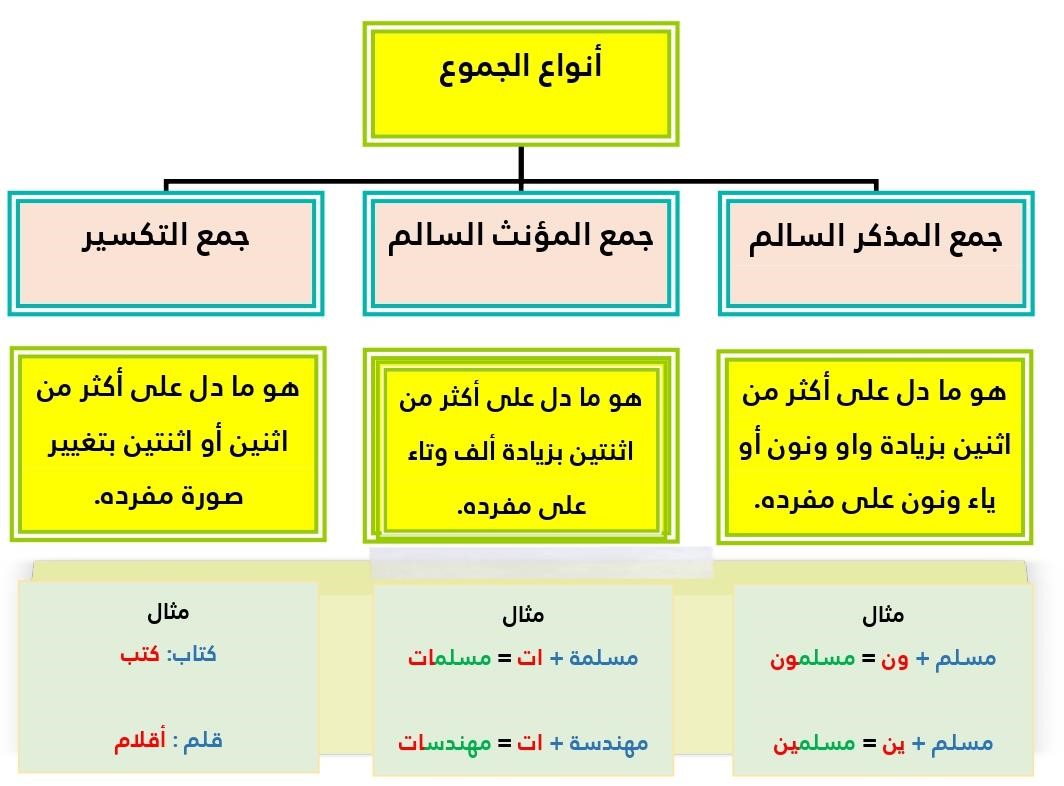 صنفي الكلمات الآتية بحسب نوع الجمع. الهِلْمَانيِ.اختاري الإجابة الصحيحة فيما يأتي: صغيرتي الحبيبة بعد أن تتعرفي على حالات رسم الهمزة المتوسطة على الألف اجيبي على الآتي:  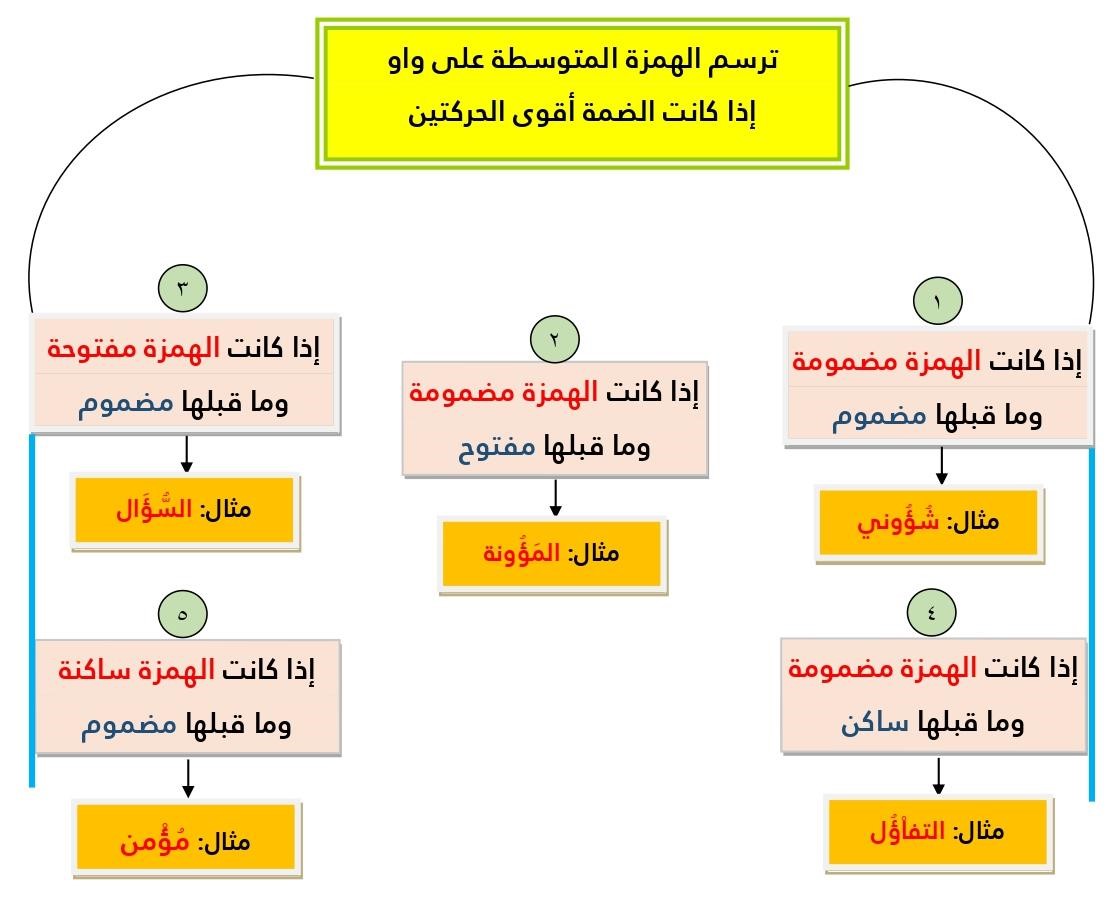 اختاري الإجابات الصحيحة فيما يأتي: الهِلْمَانِي.صلي حروف الكلمات الآتية واكتبيها كتابة إملائية صحيحة. م سْ ءُ و ل: .............................................................................. مَ ءُ ن ة: ................................................................................. تُ  ءَ ث ر:................................................................................. ما سبب كتابة الهمزة المتوسطة على واو في الكلمات الآتية: 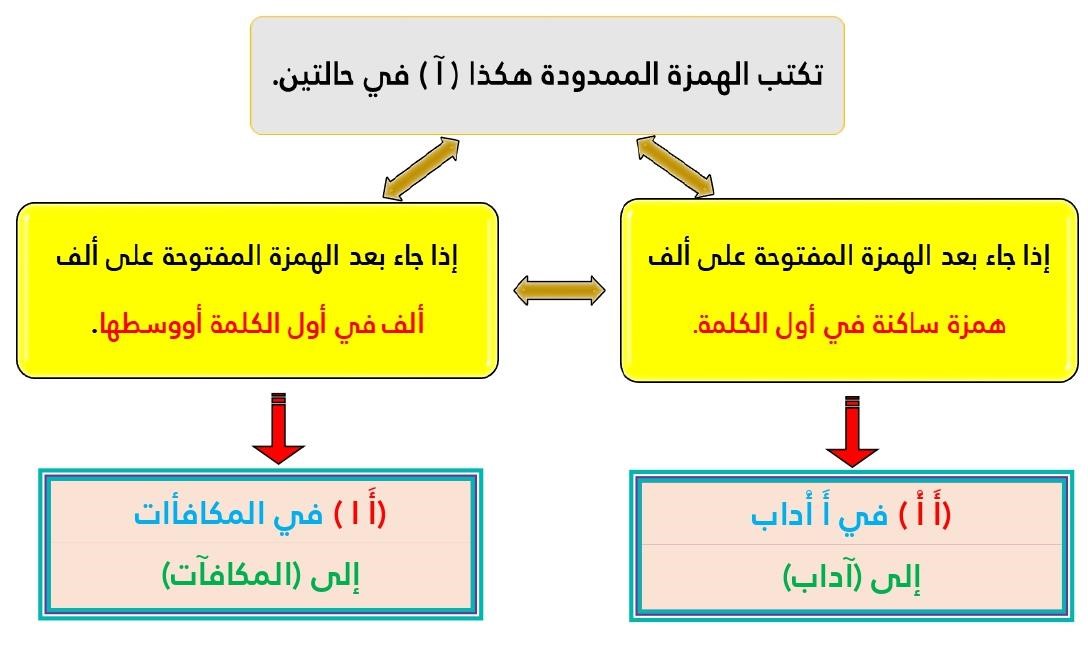 اجيبي على الأسئلة الآتية: ما الكلمة التي تستخدمها للاعتذار حين تغلط؟  .................................................................................في أي قارة تقع المملكة العربية السعودية؟  ..................................................................................صححي كتابة الكلمات الآتية: الهِلْمَانيِ. الوظيفة النحوية 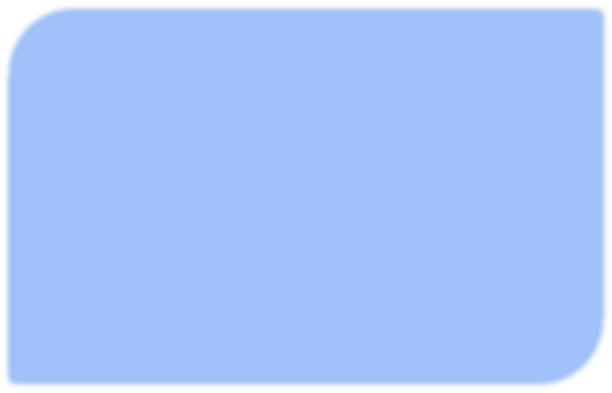 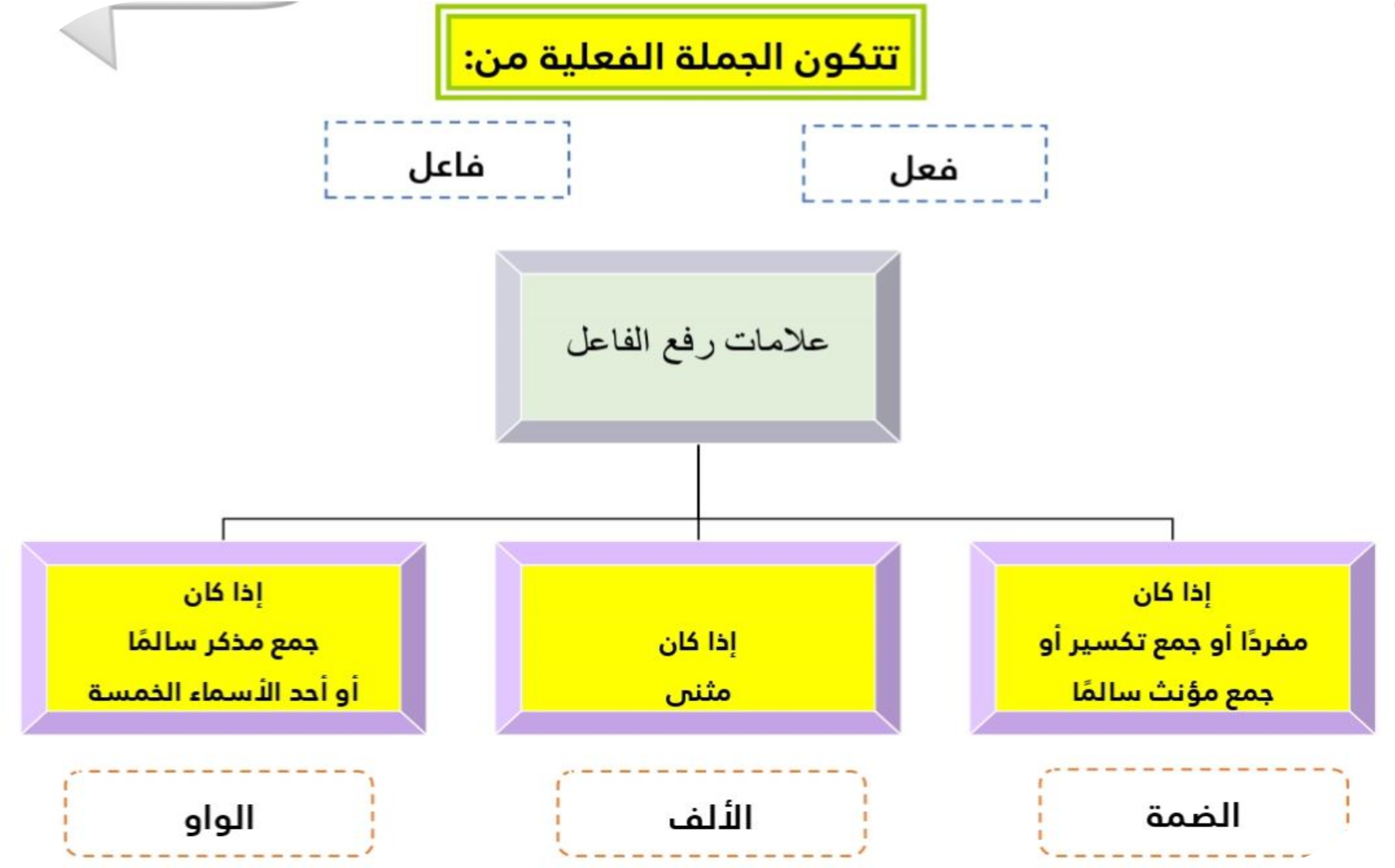 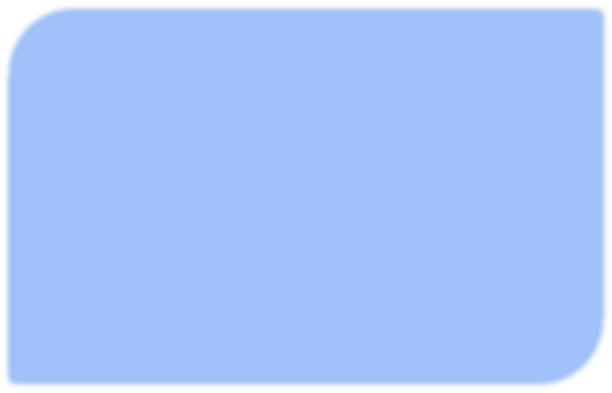 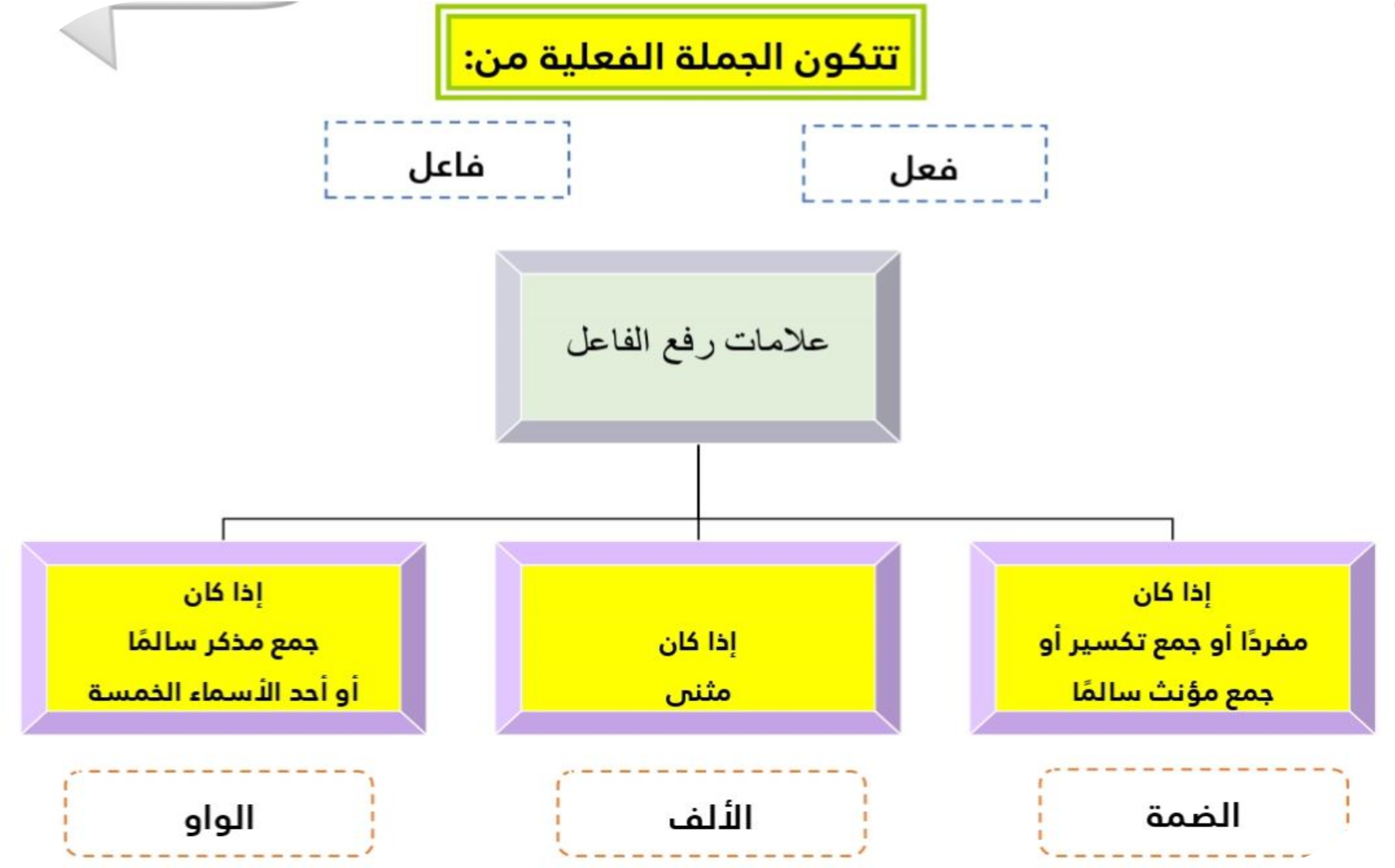 اختاري الإجابة الصحيحة فيما يأتي:  1- أقرئي الجمل التي في الجدول الآتي ثم استخرجي منها الفاعل ثم بيني نوعه وعلامة إعرابه. أعربي الجمل الآتية إعرابا تامًا. شكر المعلمون المدير. ......................................................................................................................................................................................................................................................................................................................................................... ...................................................................................................................فازت الطالبتان في المسابقة. ........................................................................................................................................................................................................................................................................................................................................................................................................................................ ..........................................................................................................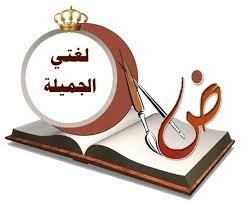 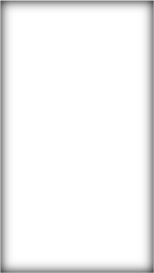 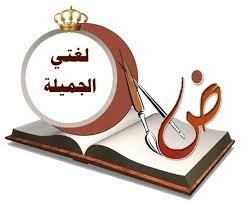 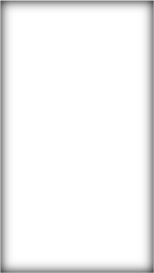  الوظيفة النحوية نصب المفعول به بالعلامات الفرعية 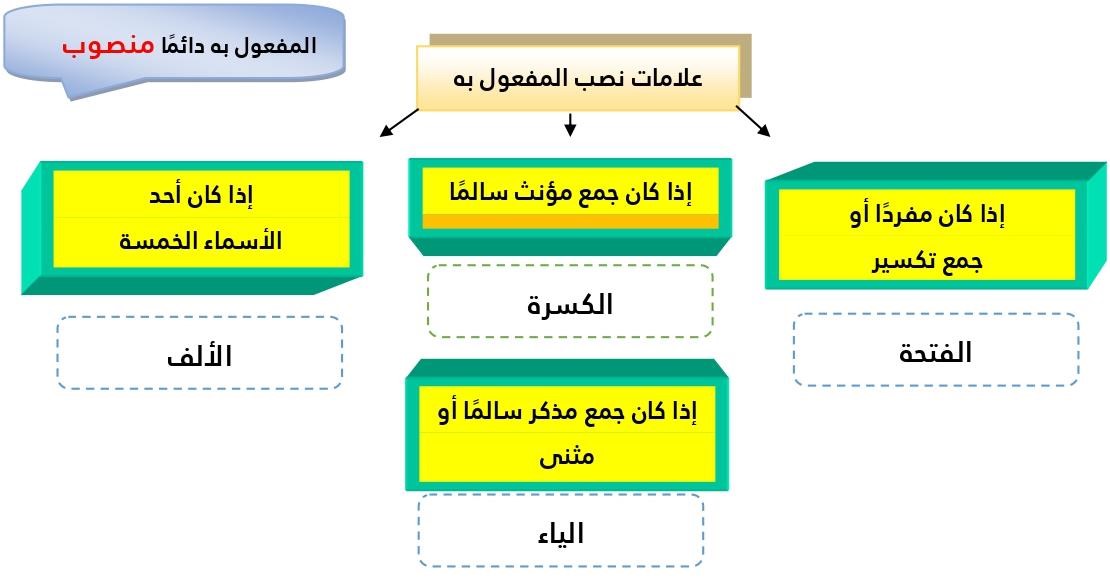 أقرئي الجمل التي في الجدول الآتي ثم استخرجي منها المفعول به ثم بيني نوعه وعلامة إعرابه. اختاري الإجابة الصحيحة فيما يأتي: 11أعربي الجمل الآتية إعرابا تاما: شاهد أحمد اللاعبون. .............................................................................................................................................................................................................................................................................................................................. ..........................................................................................................ساعد خالد أباك. .............................................................................................................................................................................................................................................................................................................................. ..........................................................................................................يحتاج الجسم أنواعًا من الغذاء. .................................................................................................................................................................................................................................................................................................................................................................................................................................................................................................................................................. ..........................................................................................................11الهِلْمَانيِ.  الرسم الكتابي خط النسخ صغيرتي الجميلة اعيدي كتابة الجملة الآتية بخط النسخ بخط جميل مبتدئة من الأسفل. ........البرنامج الوطني لترشيد استهلاك المياه )قطرة( يعني بالحفاظ ..................................................................................على المياه .............. ..   ................................................................................................................-5 ................................................................................................................-4 ................................................................................................................-3 ...............................................................................................................-2 ...............................................................................................................-1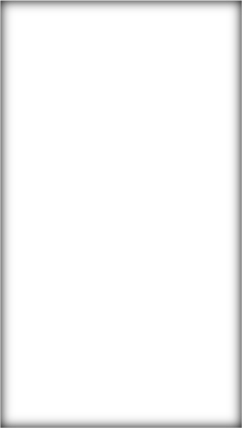 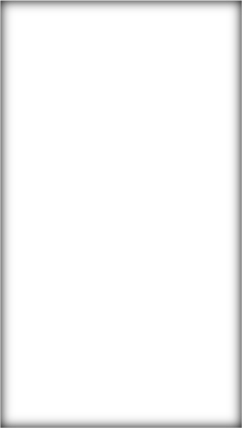 12الهِلْمَانيِ.ورقة عمل 	 	 مدخل الوحدة ورقة عمل 	 	 مدخل الوحدة 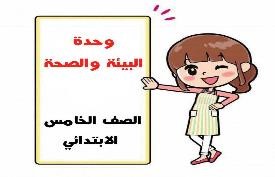 صغيرتي الرائعة اجيبي على الآتي حسب المطلوب: أكملي الحديث الآتي: عن النعمان بن بشير رضي الله عنه قال: سمعت رسول الله صلى الله عليه وسلم يقول: "ألا وإن في الجسد................................................ ...................................... .......................................................................................................... ....................................................................................................أكملي النص الشعري الآتي: البيئة داري ...................                      وثمار تملأ...................................   ................................................                      .................................أرض من حولي................................................                      ..............   ................................................                      ................................. ................................................                      ................................. ................................................                      .................................ما المعنى الصحيح للكلمات الآتية: كياني: ......................................................................................... الجواري: .................................................................................... اذكري العلاقة بين الكلمات الآتية: هزيلة – ضعيفة............................................ : تكبر – تصغر............................................. :  1	 	      ابنتي الغالية: النجاح يبدأ بخطوة.. وأنت دون شك ناجحة لإنك مجتهدة.     معلمة المادة: فرح الهِلْمَانيِ. صغيرتي الرائعة اجيبي على الآتي حسب المطلوب: أكملي الحديث الآتي: عن النعمان بن بشير رضي الله عنه قال: سمعت رسول الله صلى الله عليه وسلم يقول: "ألا وإن في الجسد................................................ ...................................... .......................................................................................................... ....................................................................................................أكملي النص الشعري الآتي: البيئة داري ...................                      وثمار تملأ...................................   ................................................                      .................................أرض من حولي................................................                      ..............   ................................................                      ................................. ................................................                      ................................. ................................................                      .................................ما المعنى الصحيح للكلمات الآتية: كياني: ......................................................................................... الجواري: .................................................................................... اذكري العلاقة بين الكلمات الآتية: هزيلة – ضعيفة............................................ : تكبر – تصغر............................................. :  1	 	      ابنتي الغالية: النجاح يبدأ بخطوة.. وأنت دون شك ناجحة لإنك مجتهدة.     معلمة المادة: فرح الهِلْمَانيِ. صغيرتي الرائعة اجيبي على الآتي حسب المطلوب: أكملي الحديث الآتي: عن النعمان بن بشير رضي الله عنه قال: سمعت رسول الله صلى الله عليه وسلم يقول: "ألا وإن في الجسد................................................ ...................................... .......................................................................................................... ....................................................................................................أكملي النص الشعري الآتي: البيئة داري ...................                      وثمار تملأ...................................   ................................................                      .................................أرض من حولي................................................                      ..............   ................................................                      ................................. ................................................                      ................................. ................................................                      .................................ما المعنى الصحيح للكلمات الآتية: كياني: ......................................................................................... الجواري: .................................................................................... اذكري العلاقة بين الكلمات الآتية: هزيلة – ضعيفة............................................ : تكبر – تصغر............................................. :  1	 	      ابنتي الغالية: النجاح يبدأ بخطوة.. وأنت دون شك ناجحة لإنك مجتهدة.     معلمة المادة: فرح الهِلْمَانيِ. صغيرتي الرائعة اجيبي على الآتي حسب المطلوب: أكملي الحديث الآتي: عن النعمان بن بشير رضي الله عنه قال: سمعت رسول الله صلى الله عليه وسلم يقول: "ألا وإن في الجسد................................................ ...................................... .......................................................................................................... ....................................................................................................أكملي النص الشعري الآتي: البيئة داري ...................                      وثمار تملأ...................................   ................................................                      .................................أرض من حولي................................................                      ..............   ................................................                      ................................. ................................................                      ................................. ................................................                      .................................ما المعنى الصحيح للكلمات الآتية: كياني: ......................................................................................... الجواري: .................................................................................... اذكري العلاقة بين الكلمات الآتية: هزيلة – ضعيفة............................................ : تكبر – تصغر............................................. :  1	 	      ابنتي الغالية: النجاح يبدأ بخطوة.. وأنت دون شك ناجحة لإنك مجتهدة.     معلمة المادة: فرح الهِلْمَانيِ. ورقة عمل  نص الفهم القرائي: لماذا؟ ورقة عمل  نص الفهم القرائي: لماذا؟ 4- اختاري الإجابة الصحية فيما يأتي: 4- اختاري الإجابة الصحية فيما يأتي: 4- اختاري الإجابة الصحية فيما يأتي: علامة الترقيم التي تدل على التعجب هي: علامة الترقيم التي تدل على التعجب هي: علامة الترقيم التي تدل على التعجب هي: 	أ- ؟ 		ب- ! 	 ج- ، 	أ- ؟ 		ب- ! 	 ج- ، 	أ- ؟ 		ب- ! 	 ج- ، الجملة التي تدل على التعجب هي: الجملة التي تدل على التعجب هي: الجملة التي تدل على التعجب هي: ج- ما أجمل الطبيعة! ب- هل الطبيعة جميلة؟ أ- الطبيعة جميلة. الصنف اللغوي الجموع فصول- مؤمنون – ممرضات – مساجد – أوراق – لاعبين – تلميذات – أشجار معلمات – معلمين – أبواب – طيارون - مهندسات فصول- مؤمنون – ممرضات – مساجد – أوراق – لاعبين – تلميذات – أشجار معلمات – معلمين – أبواب – طيارون - مهندسات فصول- مؤمنون – ممرضات – مساجد – أوراق – لاعبين – تلميذات – أشجار معلمات – معلمين – أبواب – طيارون - مهندسات جمع تكسير جمع مؤنث سالم جمع مذكر سالم التلاميذ مجتهدون، كلمة التلاميذ جمع التلاميذ مجتهدون، كلمة التلاميذ جمع ج- تكسير ب- مؤنث سالم أ- مذكر سالم ما دل على أكثر من اثنين أو اثنتين بتغيير صورة مفرده هو: ما دل على أكثر من اثنين أو اثنتين بتغيير صورة مفرده هو: ج- جمع المؤنث السالم ب- جمع التكسير أ- جمع المذكر السالم الجمع الصحيح لكلمة قصة: الجمع الصحيح لكلمة قصة: ج- قصات ب- قصص أ- اقصوصات علامة جمع المذكر السالم:   علامة جمع المذكر السالم:   ج- ياء وتاء ب- ألف وتاء أ- ون أو ين جمع التكسير ينتهي بــ جمع التكسير ينتهي بــ ج- ون أو ين ب- ألف وتاء أ- ليس له نهاية محددة )أوقات – أصوات – أبيات( الكلمات السابقة جمع ......... )أوقات – أصوات – أبيات( الكلمات السابقة جمع ......... ج- جمع مذكر سالم. ب- جمع تكسير أ- جمع مؤنث سالم كل ما يأتي جمع مؤنث سالم ما عدا كل ما يأتي جمع مؤنث سالم ما عدا ج- أصوات ب- مكتبات أ- معلمات كل ما يأتي جمع مذكر سالم ما عدا كل ما يأتي جمع مذكر سالم ما عدا ج- زيتون ب- لاعبون أ- معلمون الظاهرة الإملائية الهمزة المتوسطة على الواو  تقع الهمزة المتوسطة في:  تقع الهمزة المتوسطة في:  تقع الهمزة المتوسطة في: ج- آخر الكلمة ب- وسط الكلمة أ- بداية الكلمة الحرف المناسب للضمة حرف.............. الحرف المناسب للضمة حرف.............. الحرف المناسب للضمة حرف.............. ج- الواو ب- الياء أ- الألف حركة الهمزة في كلمة التثاؤب حركة الهمزة في كلمة التثاؤب حركة الهمزة في كلمة التثاؤب ج- الفتحة ب- السكون أ- الضمة كتبت الهمزة في كلمة )مؤمن( متوسطة على واو لأنها.................... كتبت الهمزة في كلمة )مؤمن( متوسطة على واو لأنها.................... كتبت الهمزة في كلمة )مؤمن( متوسطة على واو لأنها.................... ج- مضمومة وما قبلها مضموم ب-مضمومة وما قبلها ساكن أ-ساكنه وما قبلها مضموم سبب كتابة الهمزة المتوسطة على واو الكلمة  لان حركة الهمزة ................. وحركة الحرف الذي قبلها..... .............  شؤون لان حركة الهمزة ................. وحركة الحرف الذي قبلها ..................  المؤمنون لان حركة الهمزة ................. وحركة الحرف الذي قبلها ..................  البؤس لان حركة الهمزة ................. وحركة الحرف الذي قبلها ..................  دؤوب الظاهرة الإملائية رسم الهمزة الممدودة في أول الكلمة ووسطها قرأان أايات مأاسي مأاثر أاخرين أاناء مأاذن أامنه 1- علامة رفع الفاعل إذا كان مثنى........................ 1- علامة رفع الفاعل إذا كان مثنى........................ 1- علامة رفع الفاعل إذا كان مثنى........................ ج- الألف ب- الواو  أ- الضمة 2- حضر الطالبان إلى المدرسة مبكرًا. الفاعل في الجملة السابقة. 2- حضر الطالبان إلى المدرسة مبكرًا. الفاعل في الجملة السابقة. 2- حضر الطالبان إلى المدرسة مبكرًا. الفاعل في الجملة السابقة. ج- المدرسة. ب- الطالبان أ- حضر 3- فاز ................... في المسابقة 3- فاز ................... في المسابقة 3- فاز ................... في المسابقة 	أ- المتسابقون 		ب- المتسابقين 	 ج- المتسابقة 	أ- المتسابقون 		ب- المتسابقين 	 ج- المتسابقة 	أ- المتسابقون 		ب- المتسابقين 	 ج- المتسابقة 4- الجملة التي فاعلها مرفوع بالضمة هي: 4- الجملة التي فاعلها مرفوع بالضمة هي: 4- الجملة التي فاعلها مرفوع بالضمة هي: ج- يساعد الممرضان المرضى ب- يساعد الممرضون المرضى أ- تساعد الممرضة المرضى علامة إعرابه نوعه الفاعل الجملة شارك أخوك في مسابقة القراءة سقى الولدان الزرع قطف المزارعون الثمار علامة إعرابه نوعه المفعول به الجمل استعار أحمد كتابين من المكتبة شكر المعلم أباك. كرمت المديرة المعلمات. شجع المدرب اللاعبين يحترم الناس ذا العلم. نوع المفعول به في الجملة السابقة يحترم الناس ذا العلم. نوع المفعول به في الجملة السابقة يحترم الناس ذا العلم. نوع المفعول به في الجملة السابقة ج- مثنى. ب- من الأسماء الخمسة أ- مفرد شاهد خالد العصافير. كلمة العصافير................ شاهد خالد العصافير. كلمة العصافير................ شاهد خالد العصافير. كلمة العصافير................ ج- فاعل مرفوع بالضمة. ب- مفعول به منصوب بالكسرة أ- مفعول به منصوب بالفتحة جمع المؤنث السالم إذا وقع مفعول ينصب وعلامة نصبه............... جمع المؤنث السالم إذا وقع مفعول ينصب وعلامة نصبه............... جمع المؤنث السالم إذا وقع مفعول ينصب وعلامة نصبه............... ج- الألف ب- الكسرة أ- الفتحة 